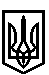 ТРОСТЯНЕЦЬКА СІЛЬСЬКА РАДАСТРИЙСЬКОГО РАЙОНУ ЛЬВІВСЬКОЇ ОБЛАСТІХІV сесія VІІІ скликанняР І Ш Е Н Н Я 06 липня 2021 року                                с. Тростянець			                      ПРОЄКТПро внесення змін в рішення Тростянецької сільськоїради Тростянецької ОТГ № 3839 від 19.05.2020 року «Про передачу в оренду земельної ділянки Розвадівському С.Т.для обслуговування нежитлової будівлі в с. Тростянець»             Розглянувши клопотання Розвадівського С.Т. Миколаївської Райспоживспілки про внесення змін в рішення Тростянецької сільської ради Тростянецької ОТГ № 3839 від 19.05.2020 року  «Про передачу в оренду земельної ділянки Розвадівському С.Т. для обслуговування нежитлової будівлі в с. Тростянець», відповідно до статей 12, 81, 118, Земельного Кодексу України,  пункту 34 частини першої статті 26 Закону України «Про місцеве самоврядування в Україні»,  сільська радав и р і ш и л а :           1.   Внести зміну в п.2 рішення сільської ради № 3839 від 19.05.2020 року виклавши його в  такій  редакції:               Встановити орендну плату у розмірі 6% від нормативної грошової оцінки земельної ділянки.            2.  Контроль за виконанням рішення покласти на постійну комісію з питань земельних відносин, будівництва, архітектури, просторового планування, природних ресурсів та екології  (голова комісії І. Соснило).Сільський голова                                                          		             Михайло ЦИХУЛЯК